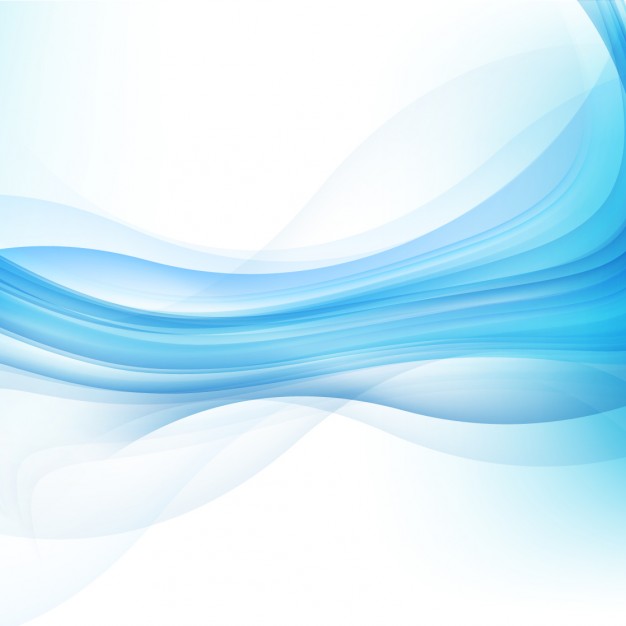 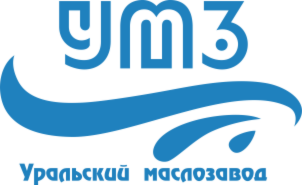 ООО «Уральский маслозавод»Адрес: 456780, Челябинская область, г.Озерск, ул. Кыштымская д.8.Почтовый адрес: г. Челябинск, ул. Маслобазовая,6ИНН 7422049134,  КПП 741301001, ОГРН 1127422000837р/сч 40702810304000009678 в Уральском филиале АО «Райффайзенбанк», к/сч 301018100000000906БИК 046577906Управляющий Индивидуальный предприниматель Дятчин Олег Николаевич, действующий на основании решения №1 от 20.02.2018 г. ОГРНИП  313744817000022ИНН 744703141984Обособленное подразделение в г. Челябинске 454045, г. Челябинск, ул. Маслобазовая,6КПП 745145001